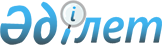 О внесении дополнения в приказ Министра труда и социальной защиты населения Республики Казахстан от 13 февраля 2002 года N 31-п "Об утверждении Правил определения совокупного дохода лица (семьи), претендующего на получение адресной социальной помощи"
					
			Утративший силу
			
			
		
					Приказ Министра труда и социальной защиты населения Республики Казахстан от 18 января 2008 года N 19-п. Зарегистрирован в Министерстве юстиции Республики Казахстан 29 января 2008 года N 5118. Утратил силу приказом Министра труда и социальной защиты населения Республики Казахстан от 28 июля 2009 года N 237-п

      Сноска. Утратил силу приказом Министра труда и социальной защиты населения РК от 28.07.2009 N 237-п.      В соответствии с пунктом 1  статьи 6  Закона Республики Казахстан от 17 июля 2001 года "О государственной адресной социальной помощи",  ПРИКАЗЫВАЮ : 

      1. Внести в  приказ  Министра труда и социальной защиты населения Республики Казахстан от 13 февраля 2002 года N 31-п "Об утверждении Правил определения совокупного дохода лица (семьи), претендующего на получение адресной социальной помощи" (зарегистрированный в Реестре государственной регистрации нормативных правовых актов за N 1782, опубликованный в Бюллетене нормативных правовых актов центральных исполнительных и иных государственных органов Республики Казахстан, 2002 года N 18, ст. 592, с внесенными изменениями и дополнениями приказами Министра труда и социальной защиты населения Республики Казахстан от 11 апреля 2002 года N 78-п  "О внесении изменения и дополнений в приказ Министра труда и социальной защиты населения Республики Казахстан от 13 февраля 2002 года N 31-п "Об утверждении Правил определения совокупного дохода лица (семьи), претендующего на получение адресной социальной помощи", зарегистрированным в Реестре государственной регистрации нормативных правовых актов за N 1821, опубликованным в Бюллетене нормативных правовых актов центральных исполнительных и иных государственных органов Республики Казахстан, 2002 год, N 21, ст. 619; от 23 октября 2002 года  N 246-п  "О внесении изменений и дополнений в приказ Министра труда и социальной защиты населения Республики Казахстан от 13 февраля 2002 года N 31-п "Об утверждении Правил определения совокупного дохода лица (семьи), претендующего на получение адресной социальной помощи", зарегистрированным в Реестре государственной регистрации нормативных правовых актов за N 2061, опубликованным в Бюллетене нормативных правовых актов центральных исполнительных и иных государственных органов Республики Казахстан, 2003 год, N 3, ст. 776; от 1 марта 2004 года  N 47-п  "О внесении дополнения в приказ Министра труда и социальной защиты населения Республики Казахстан от 13 февраля 2002 года N 31-п "Об утверждении Правил определения совокупного дохода лица (семьи), претендующего на получение адресной социальной помощи", зарегистрированным в Реестре государственной регистрации нормативных правовых актов за N 2731, опубликованным в Бюллетене нормативных правовых актов центральных исполнительных и иных государственных органов Республики Казахстан, 2005 год, N 19, ст. 175; приказом и.о. Министра труда и социальной защиты населения Республики Казахстан от 6 августа 2007 года  N 191-п  "О внесении дополнения в приказ Министра труда и социальной защиты населения Республики Казахстан от 13 февраля 2002 года N 31-п "Об утверждении Правил определения совокупного дохода лица (семьи), претендующего на получение адресной социальной помощи", зарегистрированным в Реестре государственной регистрации нормативных правовых актов за N 4882, опубликованным в газете "Юридическая газета" от 16 ноября 2007 года, N 179 (1379)), следующее дополнение: 

      в  Правилах  определения совокупного дохода лица (семьи), претендующего на получение адресной социальной помощи, утвержденных указанным приказом: 

      абзац второй пункта 10 дополнить словами ", стоимости горячего питания и помощи, оказываемых за счет средств, направленных на оказание финансовой и материальной помощи социально незащищенным обучающимся и обучающимся из числа малообеспеченных семей в размере не менее одного процента от бюджетных средств, выделяемых на текущее содержание общеобразовательных школ, а также помощи в денежном или натуральном выражении, оказываемой малообеспеченным гражданам в связи с ростом цен на продукты питания". 

      2. Настоящий приказ вводится в действие со дня его первого официального опубликования и распространяет свое действие на отношения, возникшие с 1 января 2008 года.        Министр       СОГЛАСОВАН: 

      Председатель 

      Агентства Республики 

      Казахстан по статистике 

      21 января 2008 года 
					© 2012. РГП на ПХВ «Институт законодательства и правовой информации Республики Казахстан» Министерства юстиции Республики Казахстан
				